Сумська міська радаVIІI СКЛИКАННЯ V СЕСІЯРІШЕННЯвід 24 березня 2021 року № 781-МРм. СумиРозглянувши звернення громадянина (вхід. ЦНАП від 11.09.2020                      № 632868), відповідно до статей 12, 40, 79-1, 112, 118, 121, 122 Земельного кодексу України, статті 50 Закону України «Про землеустрій», частини третьої статті 15 Закону України «Про доступ до публічної інформації», враховуючи протокол засідання постійної комісії з питань архітектури, містобудування, регулювання земельних відносин, природокористування та екології Сумської міської ради від 11.01.2021 № 3, керуючись пунктом 34 частини першої статті 26 Закону України «Про місцеве самоврядування в Україні», Сумська міська рада ВИРІШИЛА:Відмовити Чорноштану Павлу Івановичу в наданні дозволу на розроблення проекту землеустрою щодо відведення земельної ділянки у власність за адресою: м. Суми, в районі вул. М. Кощія та вул. М. Данька, орієнтовною площею 0,1000 га, для будівництва і обслуговування житлового будинку, господарських будівель і споруду (присадибна ділянка) у зв’язку з невідповідністю місця розташування об’єкта вимогам містобудівної документації та чинних нормативно-правових актів:Детального плану території мікрорайону між вулицями Михайла Кощія, Миколи Данька, Проектна № 12 у м. Суми, затвердженого рішенням Виконавчого комітету Сумської міської ради від 18.04.2018 № 232, згідно з яким зазначена земельна ділянка знаходиться на проїзній частині житлової вулиці, яка потрапляє в межі охоронної зони мереж та об’єктів електропостачання, де розміщення житлових будинків забороняється;Правил охорони електричних мереж, затверджених постановою Кабінету Міністрів України від 04.03.1997 № 209, у зв’язку з проходженням через зазначену земельну ділянку повітряної лінії електропередачі високої напруги - 110 кВ, яка має охоронну зону, що обмежує умови використання ділянки для містобудівного освоєння.Сумський міський голова                                                                   О.М. ЛисенкоВиконавець: Клименко Ю.М.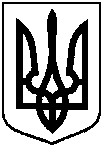 Про відмову Чорноштану Павлу Івановичу в наданні дозволу на розроблення проекту землеустрою щодо відведення земельної ділянки у власність за адресою: м. Суми,                      в районі вул. М. Кощія та                              вул. М. Данька, орієнтовною площею 0,1000 га